Juniorit, ryhmä 1 (KLO 9:00)Pelataan yhtenä poolina  Pullinen Leonid LPTS, 2030  Juho Kahlos TIP-70, 1894  Kujala Henri OPT-86, 1875  Li Sam PT Espoo, 1734  Joki Vincent TIP-70, 1610  Oinas Luka OPT-86, 1579Juniorit, ryhmä 2 (KLO 9:00)Jokaisella sijoitusottelu poolin jälkeenPooli A  Mäkelä Aaro PT Espoo, 1407  Perkkiö Lenni OPT-86, 1128  Åvist Juho OPT-86, 1108  Kellow Mia TIP-70, 960Pooli B  Koivumäki Jimi TIP-70, 1321  Vuoti Henrik OPT-86, 1232  Köhler Andreas MBF, 1103  Laine Touko OPT-86, 1053Juniorit, ryhmä 3 (KLO 9:00)Jokaisella sijoitusottelu poolin jälkeenPooli A  Suokas Otto PT Espoo, 926  Ojanen Arto Por-83, 839  Sell Ilari PT Espoo, 809  Åvist Aapo OPT-86, 728Pooli B  Nguyen William TIP-70, 866  Kokko Joonas PT Espoo, 848  Tamilin Roman PT Espoo, 800  Sjöholm Julia HIK Pingis, 769Juniorit, ryhmä 4 (KLO 9:00)Ylempi- (poolien 2 parasta) ja alempi jatkocup poolipelien jälkeenPooli A  Eklund Kasper PT Espoo, 717  Mattsson Daniel HIK Pingis, 678  Lehtosaari Niko TIP-70, 650Pooli B  Sjöholm Jesper HIK Pingis, 714  Klemetz Leo PT Espoo, 683  Jokinen Oiva TIP-70, 650  Nissinen Jaakko TIP-70, 650Pooli C  Visti Topias TIP-70, 700  Toledos Ioannis PT Espoo, 697  Kylliäinen Eeli-Pekka TIP-70, 650  Hietalahti Iina PTS Sherwood, 650Pooli D  Suni Veeti PT Espoo, 700  Danielsson Alex HIK Pingis, 678  Koivumäki Joel TIP-70, 658  Claesson Pontus TIP-70, 650M-1500 (KLO 9:00)Pelataan yhtenä poolina  Hauhia Markku Pa-Po, 1425  Larva Jaakko PT Espoo, 1321  Nuutinen Markku Stara, 1302  Looke Katrin PT Espoo, 1283  Marttinen Ilkka LrTU, 1090M-1900 (KLO 13:00)Poolien kaksi parasta jatkocupiinPooli A  Räsänen Elmo BF-78, 1867  Joki Vincent TIP-70, 1610  Ylinen Matias PT Espoo, 1538Pooli B  Lappi Vesa Wega, 1864  Tolvanen Hannu Stara, 1627  Ramos Jose BF-78, 1601Pooli C  Sjöholm Mikael HIK Pingis, 1844  Li Sam PT Espoo, 1734  Tuovinen Kai Wega, 1543  Eriksson Peter MBF, 1522Pooli D  Mikkola Jouko PT-Helsinki, 1831  Homanen Jari PT-2000, 1672  Hyytiäinen Leevi TIP-70, 1578  Sinishin Alisa PT Espoo, 1491Pooli E  Ruokanen Toni PT Jyväskylä, 1775  Pullinen Aleksei LPTS, 1655  Oinas Luka OPT-86, 1579  Hynninen Antti PT Espoo, 1504M-1300 (KLO 13:00)Poolien kaksi parasta jatkocupiinPooli A  Viljamaa Janne Atlas, 1295  Köhler Andreas MBF, 1103  Laine Touko OPT-86, 1053Pooli B  Vuoti Henrik OPT-86, 1232  Ylinen Pasi PT Espoo, 1101  Sammalkorpi Sisu MBF, 943Pooli C  Siren Pauli MBF, 1212  Åvist Juho OPT-86, 1108  Räsänen Pekka Atlas, 1039  Suokas Otto PT Espoo, 926Pooli D  Averjanov Timo TIP-70, 1208  Perkkiö Lenni OPT-86, 1128  Takkinen Taavi Star, 997  Salo Ilpo HäKi, 942Pooli E  Koivumäki Sami TIP-70, 1156  Marttinen Ilkka LrTU, 1090  Ollikainen Jorma LPTS, 988  Kauppinen Katja OPT-86, 938M-900 (KLO 13:00)Poolien kaksi parasta jatkocupiinPooli A  Kokko Joonas PT Espoo, 848  Ahlholm Alvar TuPy, 778  Sjöholm Jesper HIK Pingis, 714Pooli B  Ojanen Arto Por-83, 839  Sjöholm Julia HIK Pingis, 769  Lund Valtter Star, 748  Strandström Markus PTS Sherwood, 700Pooli C  Koli Olli TuPy, 832  Ranta Mikko PT Espoo, 758  Peuranen Raimo HäKi, 705  Danielsson Alex HIK Pingis, 678Pooli D  Visuri Torsti MBF, 819  Kauppinen Juulia OPT-86, 751  Koli Mika TuPy, 742  Mattsson Daniel HIK Pingis, 678Pooli E  Sell Ilari PT Espoo, 809  Tapola Aino Wega, 791  Åvist Aapo OPT-86, 728  Kaura Aku HäKi, 688M-1700 (KLO 17:00)Poolien kaksi parasta jatkocupiinPooli A  Pullinen Aleksei LPTS, 1655  Pohjonen Kimmo Stara, 1581  Kylliö Harri TIP-70, 1463  Roosioks Eleonoora PT Espoo, 1361Pooli B  Tolvanen Hannu Stara, 1627  Chonwachirathanin Suphanat TIP-70, 1554  Kangas Arto PT Espoo, 1469  Olli Mikko HUT, 1442Pooli C  Joki Vincent TIP-70, 1610  Eriksson Peter MBF, 1522  Kainulainen Pertti PT Espoo, 1460  Mäkelä Aaro PT Espoo, 1407Pooli D  Hartzell Kai Wega, 1605  Hyytiäinen Leevi TIP-70, 1578  Hynninen Antti PT Espoo, 1504  Stråhlman John-Axel MBF, 1351  Kolga Aleksej PT Espoo, 1264M-1100 (KLO 17:00)Poolien kaksi parasta jatkocupiinPooli A  Takkinen Taavi Star, 997  Salo Ilpo HäKi, 942  Stråhlman Ann-Cathrine PT Espoo, 925  Ahlholm Alvar TuPy, 778Pooli B  Ollikainen Jorma LPTS, 988  Suokas Otto PT Espoo, 926  Visuri Torsti MBF, 819  Kauppinen Juulia OPT-86, 751Pooli C  Filen Jukka HäKi, 960  Kauppinen Katja OPT-86, 938  Kokko Joonas PT Espoo, 848  Sell Ilari PT Espoo, 809Pooli D  Stråhlman Tea PT Espoo, 950  Sammalkorpi Sisu MBF, 943  Koli Olli TuPy, 832  Ranta Mikko PT Espoo, 758  Koli Mika TuPy, 742M-750 (KLO 17:00)Poolien kaksi parasta jatkocupiinPooli A  Utukka Viljami PT Espoo, 707  Strandström Markus PTS Sherwood, 700  Stråhlman Noella PT Espoo, 689  Kaura Aku HäKi, 688  Koivumäki Joel TIP-70, 658Pooli B  Peuranen Raimo HäKi, 705  Visti Topias TIP-70, 700  Visti Markku PTS Sherwood, 700  Pelkonen Jussi PT Espoo, 675  Stråhlman Lars-Wilmer PT Espoo, 612MK_SU (KLO 11:00)Cup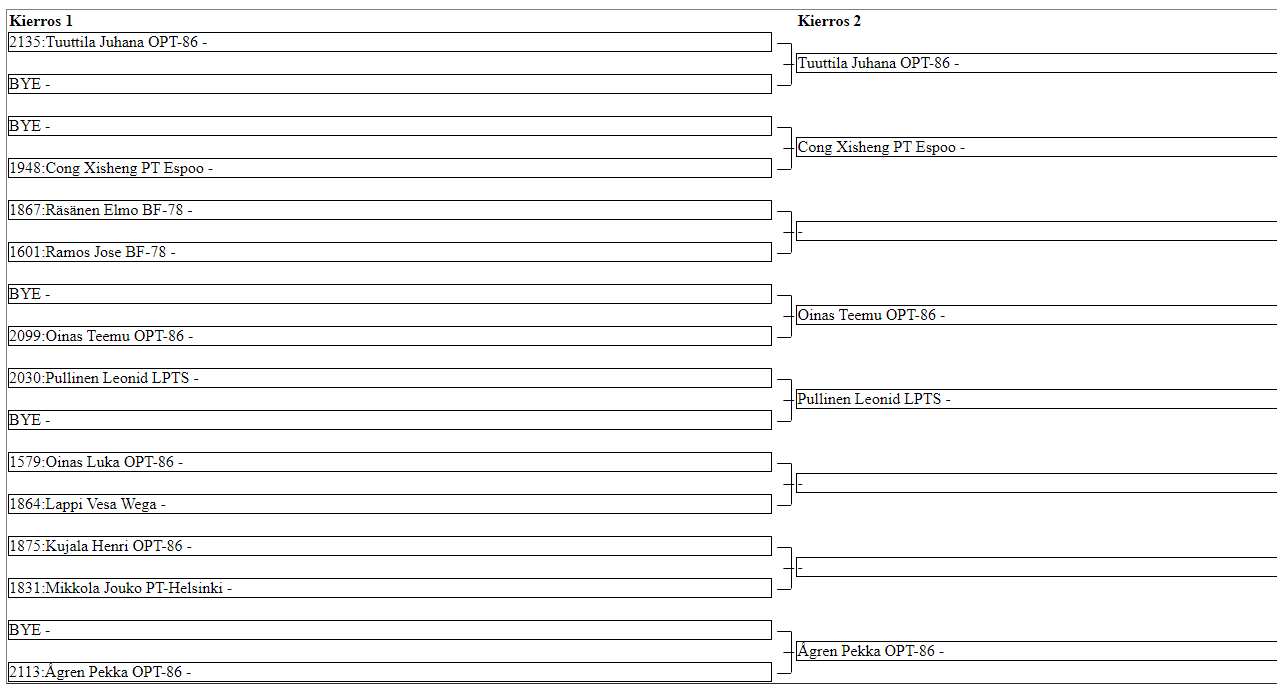 